NINJA TRAININGS AKADEMIE____________Hat die Ninja Akademie erfolgreich abgeschlossen und darf sich nun offiziell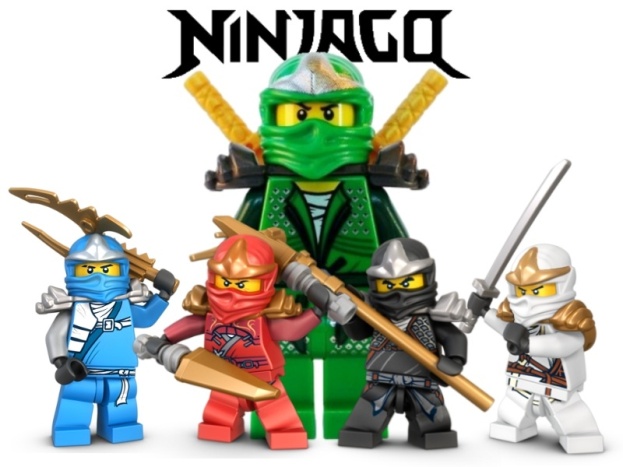 
Master of Spinjitzunennen.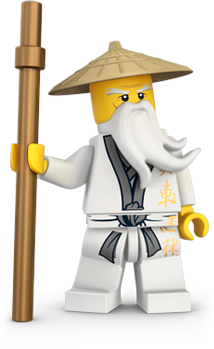 
           "Ein echter Ninja kann sehen, was kein anderer sieht". Sensei WU